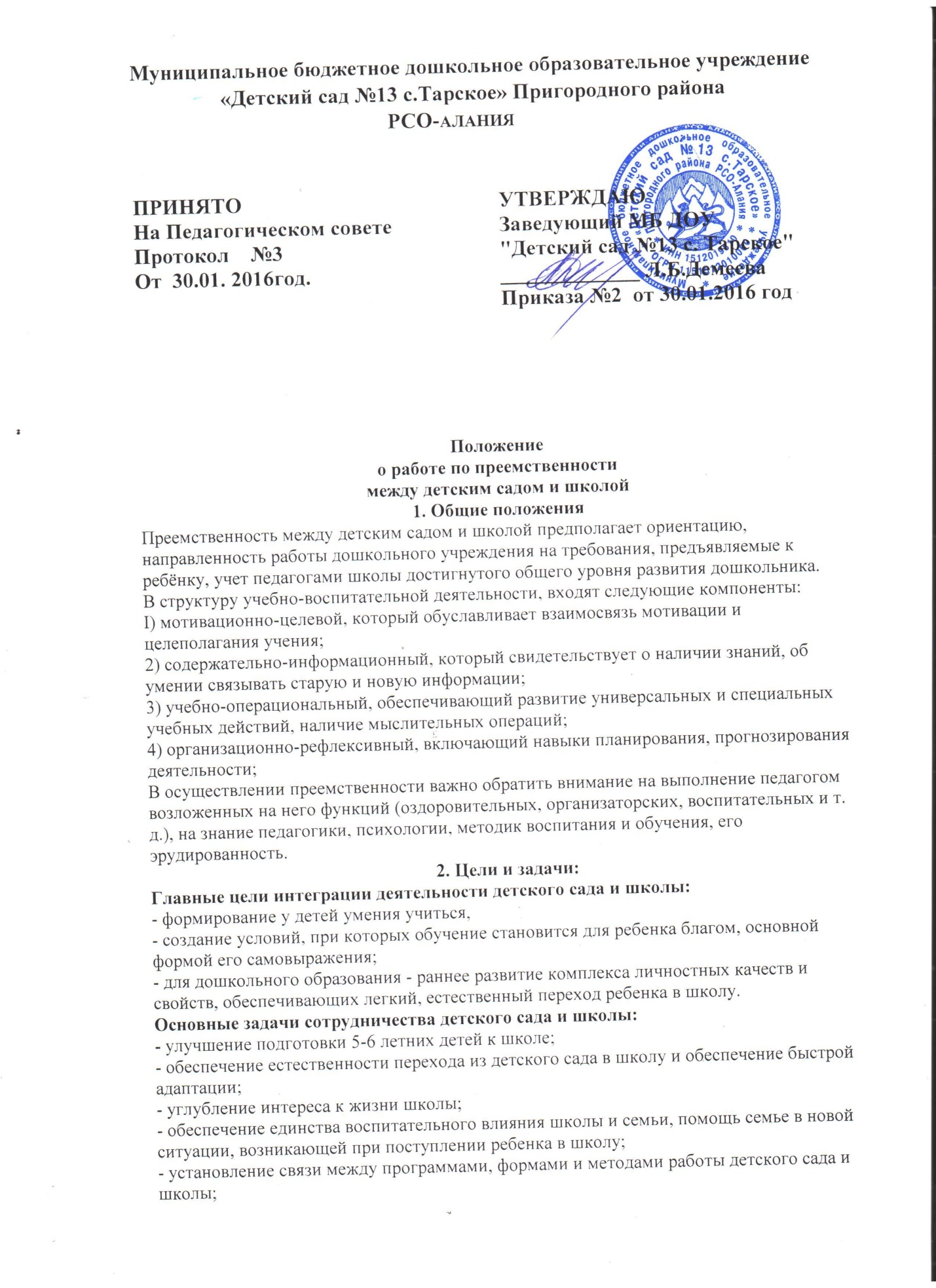 - установление связи в физическом, умственном, нравственном, трудовом и эстетическом развитии;- установление связи в развитии личности ребенка в целом;- осуществление преемственности детского сада и школы в формировании универсальных и специальных УУД ;- преемственность содержания образования и воспитания в детском саду и первом классе школы.3. Форма работы школы и детского сада:- педагогические советы, семинары, круглые столы педагогов детского сада, педагогов школы и родителей по актуальным вопросам преемственности;- планирование и осуществление совместной практической деятельности педагогов и учителей с детьми–дошкольниками и первоклассниками (праздники, выставки, спортивные соревнования);- психологические и коммуникативные тренинги для воспитателей и учителей;- взаимодействие медицинских работников, психологов детского сада и школы;- проведение «дней выпускников» в детском саду;- совместное со школой комплектование подготовительного  класса из выпускников детского сада и проведение диагностики по определению готовности детей к школе;- встречи родителей с будущими учителями;- анкетирование, тестирование родителей для изучения самочувствия семьи в преддверии школьной жизни ребенка и в период адаптации к школе;- посещение воспитателями детских садов уроков в школе, а учителями школ занятий в детском саду с последующим обсуждением, вынесением рекомендаций;- совместные тематические совещания учителей начальных классов и воспитателей дошкольных учреждений с участием руководителей учреждений;- проведение родительских собраний в старших группах с участием учителей и воспитателей;- изучение воспитателем и учителем программ детского сада и I класса с целью выявления, какими знаниями овладели дети в дошкольном учреждении;- организация различных мероприятий по подготовке детей к школе с участием родителей;- беседы учителей с воспитателями о детях, уходящих I сентября в школу (устная характеристика детей, состояние здоровья детей группы, характер коллективных взаимоотношений, усвоение детьми правил поведения, об отношении детей к старшим, о развитии познавательных интересов, о волевом развитии, а также о развитии интеллекта: пытливости, любознательности, критичности и т. д.)- совместная подготовка к конференциям, организация выставок;- проведение Дня открытых дверей.